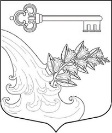 АДМИНИСТРАЦИЯ УЛЬЯНОВСКОГО ГОРОДСКОГО ПОСЕЛЕНИЯ ТОСНЕНСКОГО РАЙОНА ЛЕНИНГРАДСКОЙ ОБЛАСТИПОСТАНОВЛЕНИЕ О внесении изменений в постановление администрации от 30.09.2016 № 321 «Об утверждении Схемы размещения нестационарных торговых объектов на территории Ульяновского городского поселения Тосненского района Ленинградской области» (в ред. постановления от 22.12.2021 №1029)	В соответствии с Федеральным  законом Российской Федерации от                         28 декабря 2009 года N 381 «Об основах государственного регулирования торговой деятельности в Российской Федерации», подпункта 10 пункта 1 статьи 14 Федерального закона от 06.10.2003 N 131-ФЗ «Об общих принципах организации местного самоуправления в Российской Федерации», постановления Правительства Российской Федерации от 29 сентября 2010 г. N 772                                    «Об утверждении правил включения нестационарных торговых объектов, расположенных на земельных участках, в зданиях, строениях и сооружениях, находящихся в государственной собственности, в схему размещения нестационарных торговых объектов», ч. 1 ст. 39.36 Земельного кодекса РФ, приказом Комитета по развитию малого, среднего бизнеса и потребительского рынка Ленинградской области от 12.03.2019 N 4 «О порядке разработки и утверждения схем размещения нестационарных торговых объектов на территории муниципальных образований Ленинградской области», в целях упорядочения размещения нестационарных торговых объектов на территории Ульяновского городского поселения Тосненского района Ленинградской области, обеспечения единства требований к торговой деятельности при размещении НТО, развития предпринимательской деятельности, обеспечения доступности товаров для населения, формирования инфраструктуры потребительского рынка на территории поселения с учётом видов, типов торговых объектов,  руководствуясь Уставом Ульяновского городского поселения Тосненского района Ленинградской области ПОСТАНОВЛЯЮ:	1. Внести в постановление администрации Ульяновского городского поселения Тосненского района Ленинградской области от 30.09.2016 № 321           (в ред. постановления от 22.12.2021 №1029) «Об утверждении Схемы размещения нестационарных торговых объектов на территории Ульяновского городского поселения Тосненского района Ленинградской области» следующие изменения: 1.1. Текстовую и графическую часть Схемы размещения нестационарных торговых объектов на территории Ульяновского городского поселения Тосненского района Ленинградской области изложить в новой редакции, согласно приложению.	2. Направить копию настоящего постановления в Комитет по развитию малого, среднего бизнеса и потребительского рынка Ленинградской области в течение семи рабочих дней. 3. Опубликовать постановление в газете «Тосненский вестник» и на официальном сайте администрации Ульяновского городского поселения Тосненского района Ленинградской области.	4. Постановление вступает в силу со дня его опубликования.Глава  администрации						               К.И. Камалетдинов18.04.2022№278